„A homokon csak homok van, a sárga, meleg folyó homok, amely kalászt termel és szőlőtőkét nevel. A tanyák köröskörül messze mind homokra vannak építve, homokon állnak a fák, a vetések az izzó, meleg levegőben a homok fölött mutatja csalóka játékait a puszták ingyen fotográfusa, a délibáb.”(Tömörkény István: Bucsu a homokon - részlet)Helyzetelemzés1 A LEADER Helyi akciócsoport által lefedett terület ismertetése1.1 A térség általános jellemzőiA Homokháti Önkormányzatok Kistérségi Területfejlesztési Közhasznú Egyesülete területéhez 10 település – közöttük egy város - tartozik. 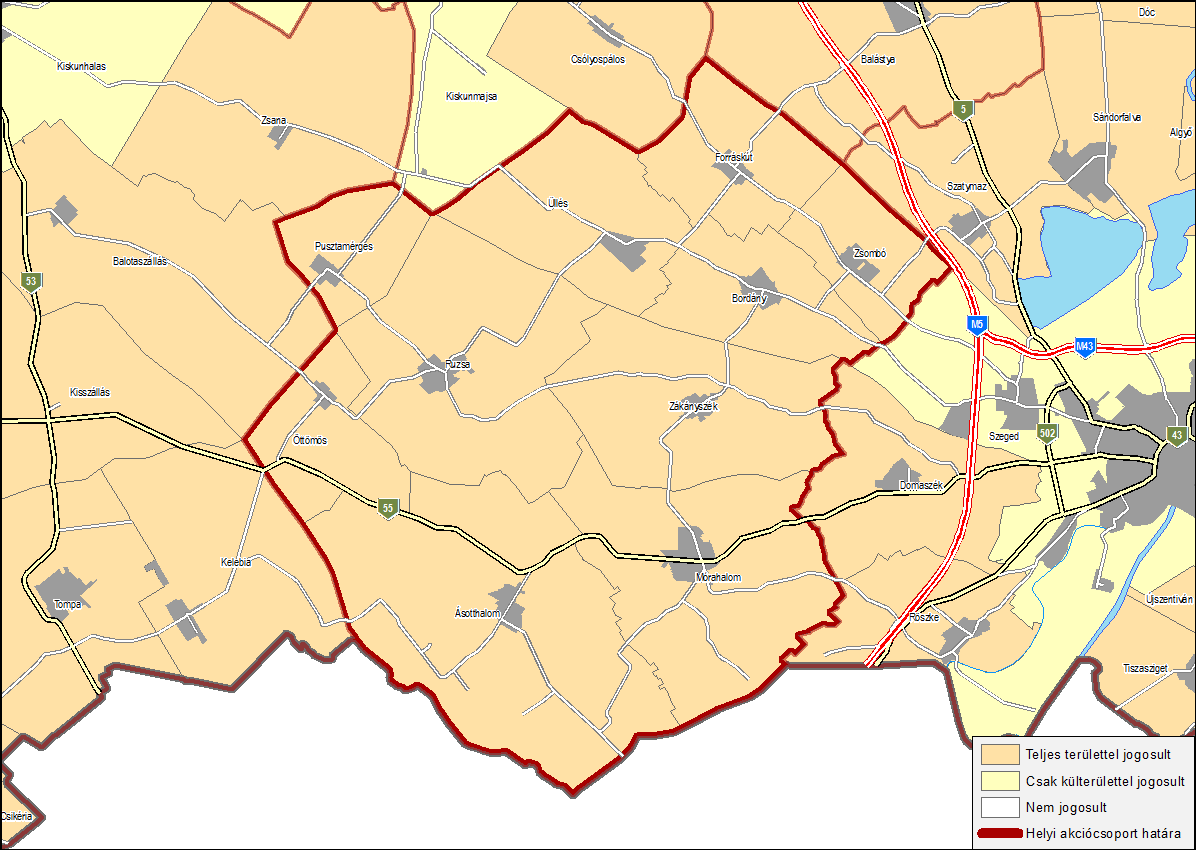 (Forrás: Országos Területfejlesztési és Területrendezési Információs Rendszer / TeIR)Településeink:(Forrás: KSH Magyarország közigazgatási helynévkönyve, 2015. január 1.)A Helyi Akciócsoport területe: 56.142 km2A térség lakossága 28.672 fő, városban élő lakosok száma 5.938 fő.A 105/2015. (IV. 23.) Korm. rendelet alapján társadalmi-gazdasági és infrastrukturális szempontból kedvezményezett települések: Öttömös, Pusztamérges, Ruzsa.Átmenetileg kedvezményezett települések: Ásotthalom, Forráskút, Üllés, Zákányszék.A Kormány 106/2015. (IV. 23.) Korm. rendelete szerint a Mórahalmi a kedvezményezett járások közé tartozik.A Homokhátság Helyi Közösség lefedi a Mórahalmi statisztikai kistérség / járás területét, és összefüggő egységet alkot. A terület Magyarország déli részén, a Dél-alföldi régióban, Csongrád és Bács-Kiskun megye találkozásánál, túlnyomórészt Szeged vonzáskörzetében, a magyar - szerb-montenegrói határ mentén helyezkedik el. A települések nagy részének Szegedhez kötődése hagyományosan erős, különösen a Szegedhez közelebb eső települések esetében. Jellemző az ingázás: sokan dolgozni, a fiatalok pedig tanulni, szórakozni is Szegedre járnak. A terület városa, a közel 6000 fős Mórahalom térségközponti szerepet is betölt. A térség települései a térben egyenletesen helyezkednek el, kiterjedt tanyavilággal. Utóbbiak létrejötte egy sajátos település- és telepítéspolitika eredménye: a mai települések a környék egykori városainak korábban kiterjedt tanyavilágából szerveződtek tanyaközpontokká, majd községekké. A tanyavilág ma is a terület meghatározó településszerkezeti jellemzője, és fennmaradására hosszú távon is számítani lehet. A tanya egy olyan sajátos, emberi léptékű lakó és gazdasági egységet valósít meg, amely a világon egyedülálló magyar hagyomány. A tanya kedvező adottság a területhasználat, a tájformálás, a gazdálkodás, a tanyai turizmus, az üdülés-pihenés lehetőségének szempontjából; e funkciói kiteljesedéséhez azonban további fejlesztések szükségesek. A tanyai lakosság sajátos helyzete (infrastrukturális elmaradás, elzártság, szociális gondok), a tanya, mint egyedülálló lakó- és gazdasági egység indokolja a tanyavilág problémáinak önálló kezelését. Ennek keretében a legfontosabb megoldandó feladatok: külterületi infrastruktúra, benne a külterületi utak fejlesztése, szociális és egészségügyi ellátás, közszolgáltatásokhoz való hozzájutás segítése közbiztonság javítása, közösségszervezés, ismeretterjesztés, tanácsadás, információval való ellátás, kiköltözők gazdálkodási ismereteinek növelése.A terület gazdaságát a földrajzi adottságok alapján elsősorban az agrárágazatban folyó tevékenységek jellemzik. Itt létesült az ország első agrár-ipari parkja, amely további innovációs folyamatokat generálhat. Az utóbbi években az idegenforgalom fejlődéséhez szükséges fogadó-kapacitás bővült, ami biztos alapot biztosít a turizmus sokoldalú továbbfejlesztéséhez. A térség központi szerepet betöltő városában a termálvízvagyon hasznosításával működik az Erzsébet Mórahalmi Gyógyfürdő, amely egész évben fogadja - a térségből és tágabb környezetből is - a gyógyulni vágyó, valamint a szabadidő kellemes eltöltéséért ide járó vendégeket.1.2 A térség környezeti állapotaA Homokháti Akciócsoport térsége homogén, összetartozó táj. Természetföldrajzi besorolás szerint az Alföld nagytájon belül a Duna-Tisza közi síkvidék és az Alsó-Tisza vidék középtájakhoz tartozik. A térség földrajzi helyzetéből, természeti viszonyaiból és gazdasági struktúrájából adódóan nem tartozik sem a Dél-Alföld, sem az ország legveszélyeztetettebb régiói közé, szennyezettségét tekintve közepesen szennyezett kategóriába sorolható. A térség területe közel 560 km2. Éghajlati jellemzőkA térség éghajlata szélsőségesen kontinentális jellegű. Jellemző a tartós, forró nyár, sok napsütés és kevés csapadék. A téli időszak csapadékminimuma következtében számottevő vastagságú hóréteg csak ritkán alakul ki. Az uralkodó szélirány északi-északnyugati, illetve déli-délkeleti. Domborzati adottságok, vízkészletek, vízgazdálkodás A térség tengerszint feletti magassága 80-125 m közötti, nyugattól kelet felé csökken. Keleti szélén egyenletes ártéri síkság, többi részén enyhén hullámos síkság található. Ezek a laposok rossz lefolyásúak, időszakosan vízzel borítottak. A porózus szerkezetű folyóvízi feltöltődés jelentős mennyiségben tárol szénhidrogéneket (földgáz, kőolaj), termál- és rétegvizet. A térség a Tisza vízgyűjtő területéhez tartozik. Egészében száraz, vízhiányos terület. A mély fekvésű területeken csapadékosabb években a belvíz jelent problémát, amelyeket a Tiszához északnyugat-délkelet irányban egymással párhuzamosan több csatorna vezet le. A térségben folyóvíz nincs, az egykori vízfolyások ma belvíz- és csapadékvíz elvezető csatornaként hasznosulnak.Állandó vizű tavak mellett időszakos vízborítású tavak, illetve azok helyén keletkezett nádasok, zsombékos, semlyékes területek vannak. A talajvíz mélysége átlagosan 1-3 m között alakul, viszont súlyos probléma a talajvízszín erőteljes mértékű süllyedése. A talajvíz kémhatása közömbös vagy gyengén lúgos. Továbbá több településen probléma az ivóvíz természetes eredetű elszennyeződése is, ez elsősorban a külterületen jelent problémát.TalajadottságokUralkodó talajtípus a humuszos homok és a futóhomok, viszont a homokbuckák közötti mélyebb fekvésű területeket foltokban szolonyeces réti és lápos réti talajok foglalják el. A talajtakaró túlnyomó részben homok és homokos vályog, kisebb részben vályog. A termőréteg vastag, a humusztartalom a homoktalajokon alacsony. A rossz víz-, hő- és tápanyag-gazdálkodású, szerkezet nélküli homoktalajok túlsúlya miatt a talajok termőképessége összességében gyenge. A homokterületeken veszélyt jelent a defláció, a csapadékszegély időjárás, a klímaváltozással kapcsolatos szélsőséges időjárási tényezők gyakoribbá válása.Növény- és állatvilág, természeti értékek és természetvédelmi területekA térség mai arculata a mezőgazdasági termelés által meghatározott homogén kultúrtáj, amely csak foltokban őrzi a táj egykori gazdagságát. A mai erdők telepített erdők, jellemző fafajok a nyárfa, fenyő, akác. Legnagyobb az erdősültség Ásotthalmon, Ruzsán, Öttömösön. A védett területek a Kiskunsági Nemzeti Park illetékességi területébe tartoznak.1.3 Demográfiai helyzetA lakónépesség száma 28.672 fő (2015. jan. 1. állapot szerint 28.639 fő), 2009 óta csökkenő tendenciát mutat. A természetes fogyás az országos átlagot meghaladó mértékű (-4,6%). A területre - állandó vagy ideiglenes jelleggel - érkezők száma lecsökkent; 2012 óta a térség népesség-megtartó ereje gyengül. A tapasztalatok szerint a tanyákra kiköltözés mértéke csökkent az utóbbi években, míg a fiatal generációk elvándorlása jellemző.Kivételt jelent Mórahalom, itt a vándorlási egyenleg pozitív; a térséghez képest – de megyei összevetésben is - kiugró mértékű 7,7%.A lakosság kor szerinti megoszlása kedvezőtlen, térségi átlagban a 15 év alattiak aránya már csak 13,5%; fokozatosan és folyamatosan csökkent az elmúlt 15 évben. Ásotthalom, Öttömös és Ruzsa térségében a 12%-ot sem éri el a 15 év alatti korosztály aránya. Ugyanakkor a 60 éven felüliek aránya tovább nőtt (24,2%), a terület nagyobb részén minden negyedik lakos 60 éven felüli (Ruzsán több mint 28% arányban képviseltetik magukat).A házasság, a válás, az együttélés területén az általános országos, illetve európai tendencia érvényesül. A gyermekvállalási kedv alacsony, a generációk együttélése már csak ritkán fordul elő. Az öngyilkosságok száma évtizedek óta magas (bár csökkenő tendenciájú), a tanyai lakosság körében jellemzően gyakoribb. A térségben élő népesség nemzetiség és vallás tekintetében homogén. A lakosság egészében magyar nemzetiségű és túlnyomó többségében római katolikus vallású. Ez az egyöntetűség a térség benépesedésekor alakult ki. 1.4 Gazdasági környezetA térség gazdaságában hagyományosan a mezőgazdaság a meghatározó. A regisztrált őstermelők száma 4117 fő, bár közel 1000-rel kevesebb, mint a korábbi években.A mezőgazdasági vállalkozások száma 174.A nyilvántartott gazdasági szervezetek többsége a kereskedelem, javítás, karbantartás ágazatban tevékenykedik, de magas a mezőgazdaságban és az iparban működő vállalkozások, szervezetek száma is. Az ipari vállalkozások többsége a feldolgozóiparban, így a mezőgazdasági termékfeldolgozás, élelmiszeripar, könnyűipar területén működik. A kereskedelem és a szolgáltató szektor döntően a helyi igényeket szolgálja ki.2011-ben 1-9 fős létszámú működő társas vállalkozások száma 1217,10-49 fős működő társas vállalkozások száma 64,50-249 fős működő társas vállalkozások száma 2,250 fő feletti társas vállalkozás nincs a térségben.A vállalkozási aktivitás a térségben országos és megyei összehasonlításban is igen alacsony (2012-ben 1000 lakosra 44,6 vállalkozás jutott). Ez elsősorban a tőkeszegénységet és a vállalkozási, gazdasági ismeretek hiányát jelzi. A települések összehasonlításban Mórahalmon és Zsombón a legtöbb a vállalkozás, Ásotthalmon, Pusztamérgesen és Ruzsán kevés.A tanyák hagyományos gazdálkodási szerepe várhatóan hosszú távon is megmarad, azonban már jelenleg is differenciáltan érvényesül, a korszerű művelést folytató farmjellegű tanyák mellett nagy számban találhatók egyre romló eszközállománnyal bizonytalanul termelő, a piaci ingadozásoknak sokkal inkább kiszolgáltatott tanyai gazdaságok is. A térség gazdaságát jövőben is a mezőgazdaság fogja meghatározni. Alapvető törekvés azonban a gazdasági szerkezet egyoldalúságának feloldása, más gazdasági ágak fejlődésének elősegítése. A termelő és szolgáltató ágazatok esetében is ez részben a mezőgazdasághoz kapcsolódva, annak igényeit ellátva valósulhat meg. Dinamizáló szerepet tölt be ebben a folyamatban Mórahalmon a Homokhát Térségi Agrár-Ipari Park. Az ipari parkok fokozódó regionális szerepvállalása javítja a kormányzati gazdaságpolitika összhangját a kistérségi fejlesztési elképzelésekkel. IdegenforgalomKereskedelmi szálláshelyek szállásférőhelyeinek száma 344 (314 Mórahalmon, 30 Ásotthalmon), a vendégéjszakák száma 21337 – dinamikusan nőtt az elmúlt években.Falusi szálláshelyek száma 215, a települések között nem rendelkezik falusi szálláshellyel Forráskút és Bordány.A vendégéjszakák száma a falusi szálláshelyeken 2810, nagy visszaesés (2010) után növekvő tendenciát mutat.Átlagos tartózkodási idő mindkét formánál 2,5 nap körüli.1.5 Társadalmi környezetFoglalkoztatottságA foglalkoztatottság alakulása a térségben az országos tendenciát követi: a foglalkoztatottak aránya 56,6% a 15-64 éves népességen belül.A naponta ingázó (eljáró) foglalkoztatottak aránya 43,7%, mind a megyei, mind az országos arányt jóval meghaladó mértékű.A regisztrált munkanélküliség a térségben az országos átlaghoz hasonlóan alakul. A munkanélküliségi ráta 6,2%, míg a tartósan elhelyezkedni nem tudók aránya az összes munkanélküli százalékában 49%. Az országos átlagot meghaladó, 40,3% a foglalkoztatott nélküli háztartások aránya (bár helyi szinten az aránya 10 év alatt nem változott számottevően).A legfeljebb 8 általános iskolát végzett munkanélküliek aránya 39,4%.A 25 év alatti regisztrált munkanélküliek aránya az országos és megyei átlagot meghaladja, 17,7%.A 45 év feletti korcsoport aránya a munkanélküliek között szintén magasabb az országos és megyei átlagnál, 41,1%.Jövedelmi viszonyokEgy lakosra jutó nettó belföldi jövedelem 484.454,8 Ft, jóval az országos és megyei érték alatt. A települések között Pusztamérgesen a legkevesebb a jövedelem, az országos átlag 58%-a; Zsombón a legtöbb a jövedelem, az országos átlag 86%-a.Rendszeres gyermekvédelmi kedvezményben részesítettek átlagos száma 1582 fő.Humán közszolgáltatásokBölcsődei férőhelyek száma 138, egy férőhelyre 5,2 0-2 éves gyermek jut. 4 településen nincs bölcsőde (érintett lakosságszám 7952)Óvodai férőhelyek: 1068 (a szükségletnek megfelelő)Általános iskolai tanulók száma 2049 főKözépiskolai tanulók: 252Iskolai végzettség alapján javuló tendenciát látunk;az érettségizettek aránya 34,9% a 18 évesnél idősebb lakosság körében;a felsőfokú végzettségűek aránya 9,9% a 25 éven túli lakosság körében;A megyei és országos adatokhoz képest azonban továbbra is rendkívül alacsony az iskolázottság a területen.Az alapfokú oktatási intézmények valamennyi településen megtalálhatók; középfokú oktatásra a járásban Ásotthalmon, és Pusztamérgesen, míg felsőfokú képzésre csak a térségen kívül nyílik lehetőség. A szakképzéshez való hozzáférés a kistérségben korlátozott, szakmát elsősorban a szegedi szakképző iskolákban szereznek. Az idegen nyelvet beszélők köre folyamatosan növekszik, elsősorban az angol és a német nyelv tanulása és ismerete jellemző. Települési infrastuktúraA gazdasági fejlődés egyik alapvető feltétele, a megfelelő infrastruktúra ellátottság az önkormányzatok beruházásában megvalósult fejlesztések következtében valamennyi településen javult. Ez elsősorban a belterületi infrastruktúra (szilárd burkolatú utak, járdák, kerékpárutak, villamos energia-, víz-, gáz- és telekommunikációs hálózatok) kiépítését jelentette. A korszerű hulladékkezelés, a csatornázás és a szennyvízkezelés azonban a települések többségén továbbra sem megoldott. Emellett a tanyás külterület ellátása fokozott terhet jelent az önkormányzatok számára. A komfort nélküli, félkomfortos és szükséglakások aránya a lakott lakásokon belül csökken, de az országos átlag háromszorosa. 31,9%Közüzemi ivóvízvezeték-hálózatba bekapcsolt lakások aránya 60,5 % (országos 90 felett)Közcsatornahálózatba bekapcsolt lakások aránya 22,8 (országos 75) Az energiaellátás a hagyományos ellátó rendszereken keresztül valósul meg. A kistérség adottságai a megújuló, természetes energiaforrásokon alapuló energiagazdálkodásnak kedveznek. A komplex mutatók szerint az infrastruktúra ellátottság városokban a legjobb.Háztartási gázfogyasztók száma száz lakásra 55,5 fő (országos 73,7)Vezetékes gázellátásban a térség ellátása városi, községi szinten általában jó, illetve átlagos mértékű. A nagyszámú tanyai lakosság ezen a területen is jelentősen befolyásolja a mutatószámok alakulását.Vezetékes internet-hozzáféréssel rendelkező lakosság száma (fő) 4891 főSzelektív hulladékgyűjtésbe bevont lakások aránya 40,3%Települések bemutatása, lehetséges fejlesztési irányok kiemelésével:Ásotthalom híres a mangalica tenyésztéséről és az ezzel kapcsolatos rendezvényeiről, a mangalica tartás és feldolgozás részben kiaknázott. Szeged határából 1950-ben önállósult tanyaközség. Nevét az "Ásott Halom" nevű homokdombról kapta, melyet már Szeged 1778. évi térképe föltüntet. A szél fújta homokbuckákat a 19. század eleje óta több mint ötezer hold erdő telepítésével kötötték meg. A bajai út melletti, fehér és szürke-nyáros ligeterdő Szeged környékének egyik legszebb kirándulóhelye. Itt állították föl Kiss Ferencnek, a "szegedi erdők atyja"-nak domborműves emlékoszlopát. A millenniumra és a századfordulón épített tanyai iskoláit: a gátsori, a halastelki, az irodasori és a köröséri népiskolát az 1960-70-es években bezárták, ma művelődéstörténeti emlékhelyek.„Ásotthalom a bűbáj földje. Magyarország egyik legdélebbi településének a területe akkora, mint egy kisebb ország. A sivatagi homokon elterülő Ásotthalom bűbájos vidék, amelynek nagy részét titokzatos és páratlan szépségű erdők borítják, de egyedülálló növényekben gyönyörködhetünk a híres Csodaréten, vagy a rendkívül gazdag vadállományt csodálhatjuk meg a Kőrös-ér mentén. Ásotthalmot a természeti környezete mellett a legendái teszik igazán a bűbáj földjévé. Itt nyert ugyanis búvóhelyet egykor a betyárok koronázatlan fejedelme, Rózsa Sándor, akinek ma is látható a fája, egy több száz éves szürkenyár, de az ásotthalmi tanyavilágban, az egykori Átokházán élt a magát férfinak álcázó bérgyilkos nő, Pipás Pista is, akit a népi emlékezet igazságosztóként őrzött meg. Magyarország utolsó boszorkányhistóriája is itt zajlott, ami nem véletlen, hiszen Ásotthalom az egykor hatalmas szegedi tanyavilág legkülső szeglete volt, márpedig Szeged neve kitörölhetetlenül összefonódott a bűbájos boszorkányokkal.” (Forrás: http://www.asotthalom.hu )Bordány Csongrád megyében, Szegedtől 20 kilométerre, a homokhátság szívében terül el. Területén már a XVIII. század utolsó negyedében gazdálkodtak. Az 1850-es évek elején egy dorozsmai család -Dudás István és felesége Czékus Franciska- fél hold földet ajánlott föl templomépítésre és piactérnek. Ezen a darab földön épült fel a kápolna, amely körül hamarosan kialakult a település magja.1910-től a Dudáskápolna tanyaközpontot Kistemplomtanyának nevezték el… 1950-ben Kistemplomtanya önálló közigazgatású községgé vált, és legnagyobb dűlőjéről Bordánynak nevezték el.Nemzetközi hírnevet ad a településnek, hogy Dienes István régész 1955-ben itt tárta fel a híres "bordányi honfoglaló magyar asszony lószerszám-garnitúráját", ami a leggazdagabb ilyen tárgyú lelet.A Községben, és a hozzá szorosan kapcsolódó tanyavilágban közel 3300 ember él jelenleg. A község földjének reménybeli kincse a kőolaj és földgáz, amelynek feltárása folyamatban van. A lakosság megélhetésének fő forrása a mezőgazdaság. A felhalmozott tapasztalatoknak, a termelési kultúrának és a helyi homokvilági klímának köszönhetően olyan jellegzetes íz-világú zöldség- és gyümölcsféléket termesztenek eredményesen, amelyek országosan is ismertek, keresettek.Az aktív lakosság egy része ingázó munkaerőként Szegeden dolgozik. Ezek az emberek szívesen vállalnának munkát az otthonukhoz közelebb. A településen húzóágazat lehet a mezőgazdasághoz kapcsolódó feldolgozóipar, az agrárgazdaság, illetve az idegenforgalom.A kiterjedt tanyavilág ellenére a falu teljes belterületi víz, gáz, elektromos és telefon közművel rendelkezik. A 20 tantermes iskola, tornaterem, korszerű óvoda, a négy orvosi rendelő mind-mind az itt élők életminőségét javítja. A település egésze majdnem 100 százalékban kiépített portalanított úthálózattal, kiépült bevásárlóközponttal, köztéri alkotásokat magába foglaló esztétikus terekkel rendelkezik.Bordányban egy korszerű ifjúsági információs pont (Bordányi Ifjúsági Információs Pont) és programgazdag Faluház várja az információ és a kultúra iránt érdeklődőket. (forrás: http://www.bordany.hu )Forráskút Átokháza dűlőben – melynek nevét a nyelvtudomány az Altuk kun családnévből származtatja – már a 18. században szállásokon gazdálkodtak, majd a 19. század elejére sűrűn lakott tanyasor bontakozott ki. Dorozsmai gazdáknak voltak errefelé földjeik, akik lassan kitelepültek ide. Forráskút tanyaközpont lakói 1906-ban egy kis templomot is emeltek közadakozásból.A határ másik része külső csordajárás volt (erre utal a Gyapjas dűlő neve is = itt gyapjas állatot, juhot tartottak valamikor), amit a 18. század végén parcelláztak fel és kezdtek megművelni. Előtte vadvizes, nádas és vízforrásos területekből állt, melyről az itt futó dűlő, majd arról a település is a nevét kapta.Kiskundorozsma határvidékéből önálló községgé 1950. január 1.-én vált.Népességének jelentős része élelmiszertermeléssel foglalkozik. A mezőgazdasági termelés rendkívül sokrétű a településen, zöldség, gyümölcs és szőlőtermesztés is jellemző. A szőlőtermelő gazdák 1995-ben Hegyközségbe szerveződtek. Forráskúton az alföldi tájborok a jellemzőek: Kövidinka és a Kékfrankos. … A sokszor viharos erejű – böjti szelek – homokverést okoznak a száraz homokon. A település talajára a gyenge termőképesség, a rossz vízgazdálkodás a jellemző, fő természeti kincs a termálvíz.A község területén működik az országosan ismert FORRÁS GÉPEK mezőgazdasági gépgyártó műhely.Évente megrendezésre kerülő helyi hagyományőrző mulatságok közül külön említést érdemel a Tuskóhúzás, a Szüreti Mulatság és az augusztus harmadik szombatján megrendezésre kerülő Forráskúti Falunap.A község nyugati határán elterülő mesterséges tó egész éves horgász lehetőséget biztosít. (forrás: http://www.forraskut.hu )Mórahalom A települést először 1729-ben nevezték – nem hivatalos elnevezéssel – „Mórahalmának”, majd 1892-ben Szeged - Alsóközpont néven lett a sűrűn lakott tanyavilág központja.1892-ben Szeged város alsótanyai közigazgatási centrumaként létrehozta Alsóközpontot, ekkor épültek az első középületek. 1950-től Mórahalom néven vált önálló községgé, majd 1970-től nagyközség. A közigazgatás átszervezését követően 1984-től városi jogú nagyközség, több település körzetközpontja. 1989. március l-jén városi rangot kapott. A település 1992-ben ünnepelte alapításának 100 éves évfordulóját. „Aki Mórahalomra látogat, számos érdekességet tekinthet meg, nem csak helyben, de a környező településeken egyaránt. Mórahalom központjában foglal helyet az Aranyszöm Rendezvényház, melyben helyet kapott egy 300 férőhelyes színházterem, egy 80 férőhelyes dísz- és egy 150 fő befogadására alkalmas bálterem. A Szent Erzsébet Gyógyfürdő nyári bejárata mellett található a Babagyűjtemény. A Zákányszéki úton található a Rétesház, amely egy rétes készítő műhelyből, valamint az épületegyüttes mögött egy szabadtéri kiállító- és fogyasztótérből áll, ahol a nyári időszakban hétvegente zenés estéken is részt vehetnek. Mórahalom külterületén található a nemrégiben felújított Borház, melyhez a borkóstoló, kiállító és bemutató termek mellett fedett terasz és egy játszótér is kapcsolódik. 2015 tavaszától az érdeklődőket újabb látványosság várja, a szabadtéri makett múzeum, a Mini Hungary Park a Móradomb körúton.A természetbe vágyók előtt is számos lehetőség áll. Mórahalomtól néhány kilométerre található a Nagyszéksós-tó, ahol megtekinthetik a bivalygulyát vagy akár csónakázhatnak is egyet, aki pedig inkább túrázni szeret ellátogathat a Zöld Közösségi Ház és Erdei Iskolába, ahol megannyi útvonal és lehetőség közül választhat. Ellátogathatnak az érdeklődők a Mórahalomtól 8km-re lévő zákányszéki Díszmadárkertbe, ahol hozzávetőleg 80 állatfaj több száz egyede tekinthető meg hangulatos, parkosított környezetben. A lovas sport szerelmesei ellátogathatnak a Futó-Dobó Lovasközpontba, ahol lehetőség van kezdő és haladó szinten Póni és Futószáras lovaglásra, osztály lovaglása, vagy tereplovaglásra. Az extrémebb sportok kedvelői akár segway túrák közül is választhatnak.Aki inkább a múzeumokat szereti, megnézheti a Rétesház mellett található Homokháti Emlékházat, amelyben megtalálható egy Klebelsberg Kunó munkásságát bemutató emlékszoba, valamint a mórahalmi lakosok által összegyűjtött és közreadott tárgyak gyűjteménye.” (Forrás: www.morahalom.hu, http://www.erzsebetfurdo.morahalom.hu )Öttömös Bács-Kiskun és Csongrád megye határán fekvő kisközség helyén már az Árpád-korban falu állt. Neve török családnévi eredetű. A török alatt elnéptelenedett pusztán az 1897. évi parcellázás után nagyrészt szegedi szegény- és kisparasztok települtek meg. 1908-ban vált önálló községgé. Határában az 55-ös úttól nem messze szép homoki erdőség terül el.„az 1960-as évek elején 1360 fő lakta településünket, mára ez a szám 800 főre csökkent. Alapintézményekkel rendelkezünk az oktatás, az egészségügy, a kultúra és a sport terén. Az infrastruktúra folyamatosan kiépült, jelenleg a szennyvízelvezetés és tisztítás megoldásának előkészítése van folyamatban.Az itteni ember mindig a mezőgazdaságból élt, bár földjei jelentős kincseket rejtenek, termálvizet, földgázt és kőolajat. Jelentős a tanyavilág, szórvány tanyák jellemzik a település szerkezetét, ahol a lakosság közel 40 %-a él. Kincsei közé tartozik még a települést körbevevő több száz hektáros vegyeserdő és az általa biztosított tiszta, illatos levegő. Fő növényféleségünk a koratavaszi spárga, ami hazai, de inkább külföldi fogyasztók körében népszerű zöldségnövény.Turisztikai látnivalóként nálunk található Csongrád megye tengerszint felett mért legmagasabb pontja 127,8 m-rel. Híres Afrika-kutatónknak állít emléket a Magyar László kopjafa. A maga nemében egyedülálló az úgynevezett négyeshatári millenniumi emlékoszlop együttes, mely négy település (Balotaszállás, Öttömös, Pusztamérges, Ruzsa) találkozási pontján, egy történelmi emlékhelyen áll. Természeti, rovar- és növényvilágában gazdag a Baromjárás, mely önkormányzati védelem alatt áll. Településünkön halad át az országos kéktúra útvonala, melynek végigjárása kellemes élményt biztosít.” (Forrás: http://www.ottomos.hu )Pusztamérges: IV. László (Kun László) király itt is megszállt és mulatozott kun asszonyaival - innen a település hajdani neve: Asszonyszállása. Nem átmeneti táborhely volt; lakott helynek kellett lennie, mivel temploma is volt, melynek alapfalait a volt Wágner-birtok területén találták meg.1800-as években a terület a Mérges család tulajdona, ettől kezdve öröklődött a név a falunévben. 1902-ben Ormódy Béla szegedi földbirtokos vette meg a birtokot. 1903-ban ő kezdte a szőlőtelepítést az un. "nagytelepen", 300 magyar hold területen öt holdas parcellákban. A lakosságnak a szőlő telepítése megélhetést biztosított. 1908-ban vált önálló községgé. Határában az 55-ös úttól nem messze szép homoki erdőség terül el. Községünk a dinamikus fejlődése és az elért eredményei alapján vált ismertté hazánkban és a határainkon túl is. Esztétikus, rendezett, tiszta falu, megőrizve alföldi tájjellegét igen sok látogatót vonz.A Falusi turizmushoz kapcsolódóan 1993-ban 7 holdas területen megnyitotta kapuit egy szabadidős központ.1992-ben olasz beruházásban 250 millió Ft értékben zöldmezős beruházással szárnyasvágóhíd épült, ez 140 családnak biztosít megélhetést.Ruzsa község a Homokháti kistérség egyik „virágzó oázisa”. 1950. január 1-én lett önálló település, de az azóta eltelt idő alatt sok eredményt ért el. Nagyon fontos az itt élők számára a természet és a környezet védelme. Az önkormányzat fejlesztéseinek eredményeként a község infrastruktúrával jól ellátott. Az Európai Unió támogatásával megvalósított szennyvíztisztító rendszer eredményeként a környezet terhelés a minimálisra csökkent. Mindezek az itt élők és az ide látogatók életminőségét jelentősen javítják.Községünk rendezett utcákkal, virágos-fás parkokkal és vendégszerető, mosolygós lakosokkal várja az érdeklődőket. A település belterületét övező külterületen található csodálatos 3.000 hektáros erdőterület, védett fáival, különleges védett növényeivel, gazdag állat- és növényvilágával kellemes kikapcsolódást ígér. Az ide látogató színvonalas szálláshelyeinken pihenhet, s megismerheti községünk gasztronómiáját.- a 3.000 hektáros erdőterületünkön megcsodálhatja a közel 100 éves kocsányos tölgy facsoportokat, az Alföld növény- és állatvilágát,- az erdőinkben megtalálható a védetté nyilvánított árvalányhaj, a báránypirosító, a homoki varjúháj, a mocsári kosbor, az aprónőszirom, a gyíkpohár és a magyar szegfű is, a vadállatok közül pedig a gím- és dámszarvas, őz, vaddisznó, nyúl, fácán, fogoly, fürj, borz, róka, szajkó, szalakóta, örvös galamb, szarka, mókus.- ha családdal érkezik, akkor hatalmas kirándulásokat tehet a KÉK túra útvonalán, horgászhat a 3 hektáros mesterséges horgásztóban, megfigyelheti a vadak, madarak, és a szabadban nevelkedett háziállatok életét, vagy lovaskocsis kirándulást tehet a környéken,- ha szereti a lovakat, akkor lehetősége van lovaglásra, a gyerekeknek pónis lovaglásra is,- ha sportolni szeretne, akkor várja Önt a Sportcentrum a füves focipályával, a kézi-, és kosárlabdapályával, a salakos teniszpályával, de kipróbálhatja magát a távolugrópályán és a rövidtávú futópályán is,- ha este egy kellemes romantikus sétát szeretne tenni párjával, akkor várja Önt a kivilágított szökőkút a 2003-ban felújított központi parkban, és a 2005-ben átadott gyönyörű új park is a „virágtengerbe” ágyazott pihenőkkel,- itt igazi falusi ízeket kóstolhat, zamatos gyümölcsöt szedhet a fáról, friss zöldséget a kertből,- szálláshelyeink közül kiválaszthatja az Önnek és családjának legmegfelelőbbet. Van régies tanyaházas gémeskúttal, színvonalas erdei vendégház úszómedencével, borospincével, lovastanya nyári táborokkal, falusi vendégfogadó konferenciateremmel,Remélem, hogy ez a szerény kis bemutatkozás felkeltette érdeklődését és hamarosan személyesen is megcsodálja az itteni lehetőségeket és majd felfedezi azokat amelyek még ide nem kerültek bele. A halászléfőző versenyt, a búcsút, a minden hónapban megrendezendő vásárt, a falusi lakodalmast …(forrás: http://www.ruzsa.hu )Üllés A község területe már a népvándorlás idején lakott volt. A középkorban a terület kun puszta, a krónikák említést tesznek egy Ellés nevű kun szállásról. Üllést 1736-ban nyilvánították önálló községgé. A község a királyi postaút mellett települt, ezért nem mentesült III. Károly török elleni háborúja idején (l736-1739) a katonai beszállásolás terhétől. Az osztrák örökösödési háború (1740-1748) első éveiben olyannyira megnövekedtek Üllés katonai és földesúri terhei, hogy 1743-ban a község lakossága áttelepült Kiskunmajsára.1948-ban önálló községgé vált Árpádközpont (Üllés) névvel.Üllés jelenleg is tanyás község. Jellegzetessége, hogy településterülete zárt belterültre és szórvány jellegű külterületre oszlik. A mezőgazdasági nagyüzemek fontos szerepet játszottak a faluközpont és a tanyavilág arculatának kialakításában. Az agrárprivatizáció megteremtette a lehetőséget, hogy a magántulajdonra épülő tanyás gazdasági rendszer visszatérjen a normális kerékvágásba. 1990 óta nemcsak az elvándorlás és a belterületre költözés alakítja a lakosság számát, hanem megfigyelhető a betelepülés is. Ennek célpontja egyrészt a belterület, másrészt a külterület. Az adatok alapján az is megfigyelhető, hogy a környező települések 70%-ában nőtt a külterületi népesség száma.A tanya évszázadokat élt már túl, és a tanya nemcsak múlt, hanem jövő is: nemcsak az ideköltöző emberek, hanem önkormányzatunk is feladatának tartja ezen örökségek megőrzését, ezért településfejlesztési tervében is szerepel új tanyák építésének kezdeményezése. (forrás: www.ulles.hu )A település nemzetközileg is elismert népzenei, néptánc hagyományokkal rendelkezik, amire népi és iparművészeti tevékenységek épülnek turisztikai vonzerőként. Zákányszék Nevét a szegedi Zákány családról vette. 1842-43-ban a szintén szegedi Lengyel család kápolnát építtetett, majd 1925-ben a helyén új templomot emeltek. A templom, az iskola, a szatócsbolt, kocsma és a posta vált a kis tanyaközpont, Lengyelkápolna magjává. 1950-ben szervezték önálló községgé Szeged zákányi tanyai kapitánysága területén. 1960-ban még népességének még csaknem egésze tanyán élt, azóta a falu szépen kiépült és népessége gyarapodott. Homoki tanyáin fejlett szőlő- és gyümölcskultúra, újabban fóliás növénytermesztés virul.„A község infrastruktúrális ellátottsága kényelmes, korszerű életfeltételeket biztosít a településen élőknek, ugyanúgy a vendégségbe érkezőknek, vagy a végleg itt letelepedni szándékozóknak is.A falu kulturális, hagyományőrző élete igen aktív: a helybeliek hozták létre 1964-ben a Zákányszéki Parasztkórust, 1975-ben a Nefelejcs Citerazenekart, mindkettő országos minősítésen Arany Páva díjat kapott. A település, sőt az ország határain túl is ismert Zabosfa Néptáncegyüttes 1988-ban alakult.A hagyományápoló rendezvényeink közül a Tavaszcsalogató (április végén), nagybúcsú (Szentháromság vasárnapja), az Aratóünnep (július első vasárnapja), a kisbúcsú (Nagyboldogasszony napja), a Falunap (augusztus harmadik vasárnapja), a Böllérnap (novemberi hétvégén), az adventi gyertyagyújtás emelkedik ki.Büszkék vagyunk épített és természeti értékeinkre, kiemelve a szegedi táj népi építészetének jellegzetességeit képviselő, néhol még ma is fellelhető, napsugaras homlokzatú öreg házakat és a Szentháromság plébániatemplomot.Településünk a megye legtöbb növényritkasággal megáldott területei közé tartozik. Az Ezerarcú Sömlyék számos ritka növényfaj (mocsári kardvirág, imola, buglyos szegfű, szürkés ördögszem, stb) természetes élőhelye, minden évszakban elkápráztatja a homokhátak között barangolót.Az országos Kék-Túra részeként az Alföldi Kék-Túra Csongrád megyei útvonala érinti Zákányszéket és tovább halad a fehértói madárles, illetve az Ópusztaszeri Nemzeti Történelmi Emlékpark felé.Nemcsak a túrázók, a vadászok is szívesen látott vendégek, a helyi vadásztársaság hosszú évek óta tart kapcsolatot más hazai és külföldi társaságokkal, adottak a feltételei a cserevadásztatásnak.” (forrás: http://zakanyszek.hu )Zsombó 1949-ben az anyatelepülés, Kiskundorozsma határából szervezték önálló községgé a mára virágzó zöldség-gyümölcs termesztéséről híres, a napfényben gazdag Homokháton fekvő Zsombót. A nádas vízfelületekkel, homokhátakkal, nedves rétekkel tagolt, halban, vadban, vízben gazdag vidék mindig jó szállásterületnek kínálkozott. Zsombó mai területén már a bronzkorból találtak emberi településre utaló nyomokat. Az elmúlt évszázadban többen, - így Móra Ferenc is - megkutatták településünk határát. Az első, településünk területéről hírt adó 1742-ől származó írott forrás a „forrosomboi” csárdát említi. Pincéjének réti mészkő boltozata a hagyomány szerint a török időkből való. Rózsa Sándor a híres betyár is gyakran múlatta itt az időt. 1956-ig állt az a termetes mocsári tölgy amelyikhez „a Sándor” a lovát kötötte. Zsombó a szomszédos Szatymaz községről elnevezett híres őszibarack termőtáj része. Az első őszbarack csemetéket községünkben Sági János tanító úr adta tanítványainak a megfelelő gondozási utasításokkal. A szőlő-gyümölcs kultúra központjai az úgynevezett mintagazdaságok voltak. Minőséginek számított az itt szűrt fehér és siller bor. Az itt szüretelt gyümölcsök szegedi és tiszántúli piacokon találtak vevőre. A zöldségtermelés nagyban a II. Világháború alatt indult be a Szegedi Konzervgyár felvásárlási akciói nyomán.Nevezetességei:A Nagyerdő természetvédelmi területén elterülő Zsombói Láp, mely többek között a zsombékról nevezetes. Zsombó erről a vizenyős, zsombékos területről kapta a nevét.130 éves platánok a Palorai tanító féle fatornácos nyaralónál.A Lápastói dűlőben található a Király Nyárfája néven ismert hatalmas fehér nyárfa.A Lápastói dűlőben 1896-ban felállított viharharang, melynél Szentháromság ünnepén, minden évben fogadalmi misét tartanak.(Forrás: wikipédia)SWOT-elemzésErősségek:Térségen átnyúló kapcsolatok Természeti és kulturális örökségek, hagyományőrzés, helyi identitástudat Szerteágazó, széles körű természeti adottságok Jól földrajzi elhelyezkedés, megközelíthetőség, térségen áthaladó közlekedési folyosók Homogén etnikai összetétel Aktív civil szervezetek, együttműködések magas száma a térségben Alternatív energia hasznosítására alkalmas vidék Piacképes termékstruktúraMagas minőségű, tájjellegű termékek (zöldség és gyümölcs), hungaricumok jelenléte.Tájsajátosságokhoz igazodó tanyai gazdaságok, termelési hagyományok, ill. szaktudás megléteMezőgazdasági, gazdasági integrációk; integrált mezőgazdasági termékek, élelmiszer alapanyagokIntenzív mezőgazdasági kultúrák terjedéseJelentős termálvíz-, gyógyvíz- készletek, azok turisztikai és egészségügyi célú hasznosításaFalusi turizmus feltételei rendelkezésre állnakHelyi speciális termékekre alapozott hagyományőrző fesztiválokTérség közlekedés-földrajzi adottságai jók (repülőtér, határátkelőhely, autópálya, vasút)Bővülő határ menti és térségek közötti együttműködésekIdegenforgalmi vonzerővel bíró táji értékek (láprétek, homoki sztyepprétek, szikes mocsárrétek, mézpázsitos szikfokok, gyepek, e területek védett növényvilága, szikes tavak növény- és állatvilága, homoki erdők)A térségben található hun kori régészeti maradványokGyengeségek:Közutak rossz állapota, megnehezíti a települések megközelíthetőség Zsáktelepülések Szeged elszívó hatásának erősödése – „alvó települések” számának elterjedése Középületek, település életében és képében meghatározó közterületek, infrastruktúra, közművek hiánya, illetve rossz állapota Lakosság szám csökkenése, elöregedéseAlacsony iskolai végzettség, településen a felnőtt képzés, nyelvi és informatikai képzés hiánya Periférikus területek és az agglomeráció fejlettségének ellentét Szociális problémák (válások, öngyilkosságok, tanyai bűnözés), hiányos szociális ellátórendszerElaprózott és területileg széttagolt birtokszerkezetA mezőgazdasági termelést ökológiai problémák nehezítikBio- és ökológiai növénytermesztés alacsony színvonalaMezőgazdaságra épülő élelmiszer- és feldolgozóipar fejletlenMezőgazdasági értékesítés nehézségeiÁtfogó vízgazdálkodási program hiányaKihasználatlan megújuló energiaforrás-kapacitásokA kkv-aktivitás alacsonyTurisztikai szolgáltatások alacsony szinten szervezettekÁltalános tőkehiány, (kül-, és belföldi működő tőke hiánya), hitelképtelenségInformációáramlás esetlegességeFejletlen a lakott külterület infrastruktúra ellátásaKözösségi terek hiányaTanyák leértékelődése (legszegényebb réteg lakóhelye, bűnözés erősödése)Lehetőségek:LEADER program, vidékfejlesztési, mezőgazdasági pályázatok A civil szervezetek nagyobb szerepvállalása lehetőséget teremt a térségi összefogás megteremtésére Helyi, térségi „Piac”, ahol igény mutatkozik a helyben előállított termékekre Kiaknázatlan termál és édesvíz készletetek kihasználásának megteremtése Megújuló ás alternatív energia hasznosításával a környezettudatosság megteremtése Helyi vállalkozások segítése (munkahelyteremtés és megtartás) vidékfejlesztési támogatásokkal Korábbi vagy használaton kívüli mezőgazdasági ingatlanok újrahasznosítása, új mezőgazdasági telephelyek kialakítása Fiatalok bevonása a vidékfejlesztésbe A fogadóképesség javítása, üzletileg vonzó környezet megteremtése a humán és műszaki infrastruktúra fejlesztésévelA mezőgazdasági termékszerkezet átalakítása, a hozzáadott érték növelése új kapacitások fejlesztésével, a termékfeldolgozás fejlesztéseA térség turisztikai fejlesztése kkv-k bevonásávalKözösségi összefogás ösztönzése, hagyományőrzés, térségi kapcsolatok erősítése a civil társadalom támogatásávalA tanya, mint térségspecifikum fejlesztéseÉpített és természeti környezet megóvása, kiegyensúlyozott használata, fenntartható fejlesztéseTermelési integrációk kialakítása, a termelés mennyiségi és minőségi fejlesztéseVeszélyek:LEADER pályázatok hosszú elbírálási ideje csökkenti a pályázói kedvet Ipari és természeti károk miatt az adottságok kiaknázása ellehetetlenül Utófinanszírozás Források és normatívák csökkenésével a hátrányos helyzetű települések számának növekedése Gazdasági válság utóhatásai Szeged elszívó hatása, mint veszélyforrásNÉVJogállásTerület (100 ha)LakónépességÁsotthalomnagyközség12 2553 849Bordánynagyközség3 6483 281Forráskútközség3 6672 265Mórahalomváros8 3115 938Öttömösközség3 092714Pusztamérgesközség2 4381 124Ruzsaközség8 4652 439Üllésnagyközség4 9872 977Zákányszékközség6 6012 699Zsombónagyközség2 6903 35356 15428 639